معلومات شخصية:الاسم:    شافي جمعه حمادي الحلبوسي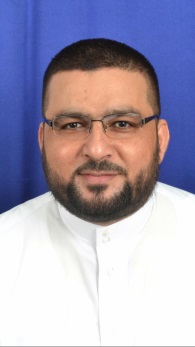 مكان الولادة: العراق _ الانبار _ الفلوجة. تاريخ الميلاد:26/6/1977الجنسية:   عراقي.العنوان :    ماليزيا.كوالالمبور.كجنكالحالة الاجتماعية:     متزوج.بريد الكتروني                   shafyalhlbwsy@gmail.com          	 تلفون:               009647901739426                        =================================================التحصيل العلمي:طالب دكتوراه في الشريعة الإسلامية تخصص عقيده2016.ماجستير في الشريعة الإسلامية تخصص تفسير سنة 2012.بكالوريوس في الشريعة الإسلامية قسم اصول فقه 2003المؤهلات العلمياجازه بكتاب الشمائل المحمديه والخصال المصطفويه للامام الترمذي 2016اجازه بكتاب عمدة الاحكام من كلام خير الانام صلى الله عليه وسلم للإمام عبدالغني المقدسي رحمه الله 2016اجازه بكتاب فضل شهر رمضان للامام الحافظ ابي بكر ابن ابي الدنيا 2015اجازه بكتاب جزء فصل شهر رمضان للامام ابي حفص عمر بن شاهين 2015اجازه بكتاب مجلس في فضل شهر رمضان للإمام ابن ابي عساكر الدمشقي اجازه بكتاب الجامع الصغير من حديث البشرللامام جلال الدين السيوطي 2015اجازه بكتاب زيادات الجامع الصغير للإمام جلال الدين السيوطي 2015اجازه بكتاب الصمت واداب اللسان للحافظ ابن ابي الدنيا 2015اجازه بكتاب المنظومة البيقونيه في علم مصطلح الحديث 2015اجازه ببعض رباعيات ابن ابي الدنيا في كتاب الصمت وآداب اللسان الى النبي صلى الله عليه وسلم بالاسناد المتصل 2015اجازه بكتاب مسند الامام احمد بن حنبل وثلاثياته 2016اجازه بكتاب تفسير القران العظيم للإمام ابن كثير 2015اجازه برسم المصحف الشريف 2015اجازه في مصطلح الدرايه والروايه لقراءة القرآن الكريم 2015اجازه بكتاب الاموال لابي عبدالقاسم بن سلام البغدادي 2016اجازه بكتاب الاربعين النووية للإمام النووي 2015اجازه بثنائيات الامام مالك في الموطأ 2016اجازه بكتاب الموطأ للامام مالك بن انس الاصبحي 2016.امام وخطيب منذ 1996 والى يومنا هذاالحاسوب:	استخدام الانترنت وWindowsبشكل(جيد جدا)، Word(ممتاز)Power point (جيد جدا   المؤتمرات شهادات التقدير وكتب الشكرمشاركة في دورة التدريب والتطوير المقامة في لبنان 2011مشاركة في الدوره التطويرية للأئمة والخطباء المقامة في اقليم كردستان العراق 2010مشاركة في دورة التأهيل التربوي المقامه في مركز طرائق التدريس في جامعة الاتبار 2013مشاركة في دورة تدريبيه في فنون التعامل مع الناس المقامة في ماليزيا للدكتور محمد العريفي 2015مشاركة في الموتمر القراني السنوي بجامعة ملايا كوالالمبور 2015مشاركة في دورة المكتبه الشاملة المقامه في جامعة USLM الماليزيه 2016مشاركة في موتمر الوحي اساس الحضاره الدولي المقام جامعة USLM في ماليزيا 2015